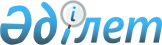 Об утверждении Протокола о внесении изменений в Соглашение о Правилах определения страны происхождения товаров в Содружестве Независимых Государств от 20 ноября 2009 годаПостановление Правительства Республики Казахстан от 31 декабря 2013 года № 1503

      Правительство Республики Казахстан ПОСТАНОВЛЯЕТ:

      1. Утвердить прилагаемый Протокол о внесении изменений в Соглашение о Правилах определения страны происхождения товаров в Содружестве Независимых Государств от 20 ноября 2009 года, совершенный в городе Ялте 28 сентября 2012 года.



      2. Настоящее постановление вводится в действие со дня подписания.      Премьер-Министр

      Республики Казахстан                       С. Ахметов

Утвержден         

постановлением Правительства

Республики Казахстан    

от 31 декабря 2013 года № 1503 

Протокол

о внесении изменений в Соглашение о Правилах определения страны

происхождения товаров в Содружестве Независимых Государств

от 20 ноября 2009 года(Вступил в силу 14 марта 2014 года -

Бюллетень международных договоров РК 2014 г., № 3, ст. 21)      Правительства государств-участников Соглашения о Правилах определения страны происхождения товаров в Содружестве Независимых Государств от 20 ноября 2009 года, далее именуемые Сторонами,

      согласились о нижеследующем: 

Статья 1      Внести в Перечень условий, производственных и технологических операций, при выполнении которых товар считается происходящим из той страны, в которой они имели место (приложение 1 к Правилам определения страны происхождения товаров, являющимся неотъемлемой частью Соглашения о Правилах определения страны происхождения товаров в Содружестве Независимых Государств от 20 ноября 2009 года), следующие изменения:



      1. Строку с кодом ТН ВЭД «из 1501 00» изложить в следующей редакции:

«                                                                »;



      2. Строку с кодом ТН ВЭД «из 1502 00» изложить в следующей редакции:

«                                                                 »;



      3. Строку с кодом ТН ВЭД «2403 10» изложить в следующей редакции:

«                                                                   »;



      4. Строку с кодом ТН ВЭД «2932 99 700» изложить в следующей редакции:

«                                                                 »;



      5. Строку с кодом ТН ВЭД «из 2932 99 850» изложить в следующей редакции:

«                                                                 »;



      6. Строку с кодом ТН ВЭД «из 3920 10 270» изложить в следующей редакции:

«                                                                 »;



      7. Строку с кодом ТН ВЭД «4017 00» изложить в следующей редакции:

«                                                                  »;



      8. Строку с кодом ТН ВЭД «из 6803 00» изложить в следующей редакции:

«                                                                   »;



      9. Строку с кодом ТН ВЭД «8608 00» изложить в следующей редакции:

«                                                                  ». 

Статья 2      Настоящий Протокол временно применяется через 60 дней с даты подписания и вступает в силу по истечении 30 дней с даты получения депозитарием третьего уведомления о выполнении подписавшими его Сторонами внутригосударственных процедур, необходимых для его вступления в силу.

      Для Сторон, выполнивших внутригосударственные процедуры позднее, настоящий Протокол вступает в силу по истечении 30 дней с даты получения депозитарием соответствующих документов.

      Совершено в городе Ялте 28 сентября 2012 года в одном подлинном экземпляре на русском языке. Подлинный экземпляр хранится в Исполнительном комитете Содружества Независимых Государств, который направит каждому государству, подписавшему настоящий Протокол, его заверенную копию. 

ОГОВОРКА

Азербайджанской Республики      За исключением выражения «временно применяется через 60 дней с даты подписания и» Статьи 2 Протокола.      Первый заместитель

      Премьер-министра

      Азербайджанской Республики                 Я.Эюбов 

ОГОВОРКА

Республики Армения      Республика Армения не будет временно применять Протокол о внесении изменений в Соглашение о Правилах определения страны происхождения товаров в Содружестве Независимых Государств от 20 ноября 2009 года до его вступления в силу для Республики Армения в порядке, установленном статьей 2 данного Протокола.      Премьер-министр

      Республики Армения                         Т.Саркисян 

ОГОВОРКА

Украины      За исключением статьи 2 о временном применении Протокола с даты подписания.

      Украина оставляет за собой право для целей Соглашения о Правилах определения страны происхождения товаров в Содружестве Независимых Государств от 20 ноября 2009 года руководствоваться Украинской товарной номенклатурой внешнеэкономической деятельности.      Премьер-министр

      Украины                                    Н.Азаров
					© 2012. РГП на ПХВ «Институт законодательства и правовой информации Республики Казахстан» Министерства юстиции Республики Казахстан
				из 1501Костный жир или жир, полученный из отходовИзготовление из материалов любой позиции, за исключением материалов позиций 0203, 0206 или 0207, или 0506;

изготовление из мяса или субпродуктов свиней позиции 0203 или 0206, или мяса либо субпродуктов птицы позиции 0207из 1502Костный жир или жир, полученный из отходовИзготовление из материалов любой позиции, за исключением материалов позиций 0201, 0202, 0204 или 0206, или 05062403 11 000,

2403 19Курительный табак, содержащий или не содержащий заменителей табака в любой пропорцииИзготовление из материалов любых позиций. Однако стоимость используемых материалов позиции 2403 не должна превышать 50 % цены конечной продукциииз 2932 99 000Прочие циклические ацетали и внутренние гемиацетали, содержащие или не содержащие другую кислородсодержащую функциональную группу, и их галогенированные, сульфированные, нитрованные или нитрозированные производныеИзготовление из материалов любых позиций, в том числе из других материалов позиции 2932из 2932 99 000Внутренние эфиры простыеИзготовление из материалов любых позиций. Однако стоимость используемых материалов позиции 2909 не должна превышать 50 % цены конечной продукциииз 3920 10 250Пленка и полосы или ленты толщиной не более 0,125 мм из полиэтилена с удельным весом менее 0,94, с напечатанным рисунком и текстом, в рулонах Изготовление из материалов любых позиций. Однако стоимость используемых материалов той же позиции, что и готовый продукт, не должна превышать 50 % цены конечной продукции4017 00 000Резина твердая (например, эбонит) во всех формах, включая отходы и скрап; изделия из твердой резиныИзготовление из твердой резиныиз 6803 00 000Изделия из натурального или агломерированного сланцаИзготовление из обработанного сланца8608 00 000Путевое оборудование и устройства для железнодорожных и трамвайных путей; механическое (включая электромеханическое) сигнальное оборудование, устройства обеспечения безопасности или управления движением на железных дорогах, трамвайных путях, автомобильных дорогах, внутренних водных путях, парковочных сооружениях, портах или аэродромах; части упомянутых устройств и оборудованияИзготовление, при котором стоимость всех используемых материалов не должна превышать 50 % цены конечной продукции. В вышеуказанном пределе материалы, классифицируемые в той же позиции, что и продукт, могут использоваться до суммы в пределах 5 % цены конечной продукцииЗа Правительство

Азербайджанской РеспубликиЗа Правительство

Азербайджанской РеспубликиЗа Правительство

Российской ФедерацииЗа Правительство

Российской ФедерацииПервый заместитель Премьер-министраЯ. Эюбов

с оговоркойД. МедведевЗа Правительство

Республики АрменияЗа Правительство

Республики АрменияЗа Правительство

Республики ТаджикистанЗа Правительство

Республики ТаджикистанТ. Саркисян

с оговоркойА. АкиловЗа Правительство

Республики БеларусьЗа Правительство

Республики БеларусьЗа Правительство

ТуркменистанаЗа Правительство

ТуркменистанаМ. Мясникович--------За Правительство

Республики КазахстанЗа Правительство

Республики КазахстанЗа Правительство

Республики УзбекистанЗа Правительство

Республики УзбекистанЗаместитель 

Премьер-министраК. Келимбетов--------За Правительство

Кыргызской РеспубликиЗа Правительство

Кыргызской РеспубликиЗа Правительство

УкраиныЗа Правительство

УкраиныЖ. СатыбалдиевН. Азаров

с оговоркойЗа Правительство

Республики МолдоваЗа Правительство

Республики МолдоваВ. Филат